			                     บันทึกข้อความ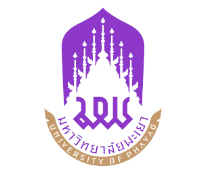 หน่วยงาน  คณะ......................................................................................... โทร  ……………………..ที่ ศธ ……………………………………………………………..…      วันที่  .....................................................เรื่อง	ขออนุมัติโอนหมวดเงินเรียน	คณบดี		ตามที่มหาวิทยาลัยพะเยาได้อนุมัติทุนอุดหนุนการวิจัย ประจำปีงบประมาณ พ.ศ. ..................ให้กับ(นาย/นางสาว/นาง)............................(ระบุหัวหน้าโครงการ)สังกัดสาขาวิชา......................................คณะ............................................เป็นหัวหน้าโครงการวิจัย สัญญาเลขที่...............โครงการ “..........................................................................................” งบประมาณ.....................บาท(..............................................บาทถ้วน) (รายละเอียดดังเอกสารแนบ) เพื่อให้แผนการดำเนินงานตรงตามงบประมาณโครงการวิจัย   จึงขออนุมัติโอนหมวดเงิน ดังรายการดังนี้จึงเรียนมาเพื่อโปรดพิจารณาอนุมัติ  จะเป็นพระคุณยิ่ง                                                              .............................................   			         ( ................................................. )			        คณบดีคณะ...............................			                      บันทึกข้อความ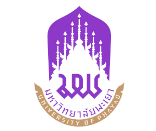 หน่วยงาน  คณะ.......................................................................... โทร  ……………………..ที่ ศธ .................................................................     วันที่   .....................................................เรื่อง	ขออนุมัติโอนพัสดุครุภัณฑ์เรียน	อธิการบดี		ตามที่มหาวิทยาลัยพะเยาได้อนุมัติทุนอุดหนุนการวิจัย ประจำปีงบประมาณ พ.ศ. ..................ให้กับ(นาย/นางสาว/นาง)............................(ระบุหัวหน้าโครงการ)สังกัดภาควิชา......................................คณะ............................................เป็นหัวหน้าโครงการวิจัย สัญญาเลขที่...............โครงการ “..........................................................................................” งบประมาณ.....................บาท(..............................................บาทถ้วน) นั้น		ในการนี้การดำเนินการวิจัยดังกล่าวได้เสร็จสิ้นเรียบร้อยแล้ว จึงขออนุมัติโอนพัสดุครุภัณฑ์ให้แก่มหาวิทยาลัยเพื่อใช้ประโยชน์ต่อไปจึงเรียนมาเพื่อโปรดพิจารณาอนุมัติ  จะเป็นพระคุณยิ่ง                                                              .............................................   			       ( ................................................. )		          คณบดีคณะ............................ใบโอนเลขที่....................................ใบโอนเลขที่....................................ใบโอนเลขที่....................................ใบโอนเลขที่....................................โอนจากโอนจากรับโอนรับโอนกองทุน/หมวดเงินจำนวนเงินกองทุน/หมวดเงินจำนวนเงินกองทุน.................แผนงาน.......................หมวด..........................กองทุนสินทรัพย์ถาวร แผนงานจัดการศึกษาอุดมศึกษา มหาวิทยาลัยพะเยา1.ครุภัณฑ์1.1 …………………………..ลำดับที่รหัสครุภัณฑ์รายการราคา